生命科学学院研究生导师朱丹简介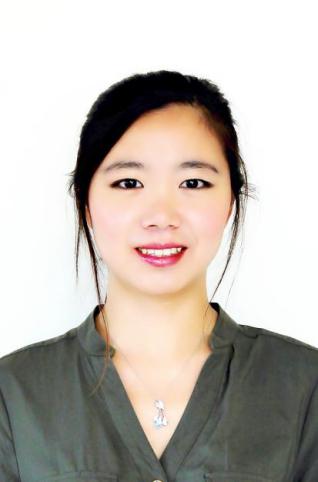 个人简介：朱丹，女，1986年07月17日生，博士研究生/理学博士，副教授。研究方向：植物学/生物化学与分子生物学（学硕）、生物与医药（专硕）学习工作经历：2018/09-至今，青岛农业大学，生命科学学院，副教授2019/08-2020/09，美国弗罗里达大学(University ofFlorida)，生物与遗传系，访问学者。2014/08-2018/08，青岛农业大学，生命科学学院，讲师2012/08-2014/07，加拿大阿尔伯塔大学 (University of Alberta)，生物科学系，国家公派联合培养博士生。2011/09 - 2011/12，加拿大阿尔伯塔大学 (University of Alberta)，生物科学系，访学交流2011/09 - 2014/06，东北农业大学，植物学，博士2008/09 - 2011/06，东北农业大学，植物学，硕士2004/09 - 2008/06，东北农业大学，生物技术，学士科学研究：1.国家自然科学青年基金，31501331，野大豆天然无序蛋白TIFY10提高植物耐碳酸盐的蛋白调控机制，2016/01-2018/12， 23万，结题，主持。2.山东省高等学校科学技术计划项目，J18KA133，葡萄WRKY30调控H2S代谢提高植物耐盐性研究，2018/10-2020/12，2万，在研，主持。3.青岛农业大学高层次人才科研基金， 6631115032，引进耐盐酿酒葡萄品种的耐盐机制研究，6万，在研，主持。4.国家重点研发计划项目-果树抗性机制与调控（2018YFD1000300），2000万，-子课题-果树应答低温逆境的生物学基础与调控（2018YFD1000302），570万，2018.07-2022.12，在研，参与，55万。SQ2018YFD1000065.国家自然科学基金面上项目，31872082，葡萄VvRMA1H1泛素化修饰VvBAP1参与低温应答的研究，2019/01-2022/12， 60万，在研，参与。6.国家自然科学基金面上项目，31770275，AtMYB44通过调节内源H2S合成参与植物响应盐胁迫的分子机制， 2018.01-2021.12，60万，在研，参与。7.国家自然科学基金面上项目，31572107，VvCBF3调控VvGolS1基因表达参与葡萄低温应答的分子基础，2016/01-2019/12， 65万，在研，参与。8.山东省渤海粮仓科技示范工程，2017BHLC021，黄河三角洲盐碱地粮果饲专用品种筛选及示范，2017-2018，100万，结题，参与。9.山东省重大科技创新工程项目，2018CXGC0308，重度盐碱地生态保育、植被覆盖与地力提升关键技术，2018-2020，100万，在研，参与。教学授课情况：《植物学》，《植物生物技术》，《蛋白质组学概论》联系方式：0532-86080640，邮箱：zhudan2014dora@163.com。发表科研论文（代表性成果，时间倒序）：G. K-S. Wong, J. Leebens-Mack, M. K. Deyholos, …D. Zhu…et al. A Phylogenomic View of Evolutionary Complexity in Green Plants, Nature, 2019, Accepted.Dan Zhu, Lixia Hou, Peilian Xiao, Yang Guo, Michael K.Deyholos, Xin Liu*, VvWRKY30, a grape WRKY transcription factor, plays a positive regulatory role under salinity stress, Plant Science,  2019, 280:132-142Dan Zhu #, Rui Guo#, Wenxiang Li, Jingya Song, Fansheng Cheng*. Improved postharvest preservation effects of pholiota nameko mushroom by sodium alginat-based edible composite coating, Food and Bioprocess Technology, 2019, 12(4):1-12 Dan Zhu, Yongmei Che, Peilian Xiao, Lixia Hou, Yang Guo, Xin Liu*, Functional analysis of a grape WRKY30 gene in drought resistance, Plant Cell Tissue & Organ Culture, 2018, 132(3): 449-459. IF 2.004朱丹，尹鹏飞，候丽霞，车永梅，王磊，刘新*，11个酿酒葡萄品种在胶东半岛地区的引种表现，青岛农业大学学报（自然科学版），2018，35(4) :21-27.阎文飞，程凡升，姜新强，刘翠霞，朱丹*，野大豆盐碱胁迫相关GsTIFY6B基因克隆及表达特性分析, 华北农学报，2018，33 (4):82-89.刘旭影，阮心眉，程凡升，李文香，朱丹*，双孢蘑菇胞外分泌蛋白质组的功能预测及分析，食用菌学报， 2017，3:7-12.阎文飞，程凡升，郭瑞，宋雪琳，郑华，朱丹*，北方黄酒陈酿过程中主要成分含量及其变化趋势，中国酿造，2017，36(5):72-75.Lixia Hou#, Dan Zhu#, Qian Ma, Dandan Zhang, Xin Liu*, H2S synthetase AtD-CDes involves in ethylene and drought regulated stomatal movement, Science Bulletin, 2016, 61(15): 1171-1175.   2.275  4.136朱丹，马倩，郝杰，刘新*，葡萄WRKY家族蛋白在非生物胁迫中的功能探讨，生物技术通报，2016，32(10):77-83.朱丹, 初庆刚, 高婷, 程凡升, 应用创新型人才培养环境下植物学课程建设与实践, 安徽农学通报, 2016, 22(12):143-145.Zhu Dan，Li Rongtian，Liu Xin，Sun Mingzhe，Wu Jing，Zhang Ning， Zhu Yanming*, The positive regulatory roles of the TIFY10 proteins in plant responses to alkaline stress, PLos One, 2014, 9(11)：e111984-e111984. Zhu Dan，Bai Xi，Luo Xiao，Chen Qin，Cai Hua，Ji Wei，Zhu Yanming*,  Identification of wild soybean (Glycine soja) TIFY family genes and their expression profiling analysis under bicarbonate stress, Plant Cell Reports, 2013, 32(2)：263-272. Zhu Dan，Cai Hua，Luo Xiao，Bai Xi，Deyholos Michael K，Chen Qin，Chen Chao，Ji Wei，Zhu Yanming*, Over-expression of a novel JAZ family gene from Glycine soja, increases salt and alkali stress tolerance., Biochem Biophys Res Commun, 2012, 426(2)：273-279.朱丹，柏锡，朱延明*，才华，李勇，纪巍，陈超，安琳，朱毅，野生大豆盐碱胁迫相关GsTIFY11b的克隆与功能分析, 遗传, 2012，34(2)：230-239.Zhu Dan，Bai Xi，Chen Chao，Chen Qin，Cai Hua，Li Yong，Ji Wei，Zhai Hong, Lv Dekang, Luo Xiao, Zhu Yanming*, GsTIFY10, a novel positive regulator of plant tolerance to bicarbonate stress and a repressor of jasmonate signaling, Plant Molecular Biology, 2011, 7(3): 285-297.